Kam za kulturouKulturní instituce = jsou instituce, které slouží k tomu, aby člověk vyplnil volný čas a mají člověka zušlechťovat a zvyšovat jeho všestranné vzdělánípatří sem například:(doplň podle učebnice str. 32)Otázky:Které kulturní instituce působí v našem okolí?Vychází u nás nějaký časopis věnovaný kulturnímu dětí v naší obci?Které akce se konaly u nás ve škole v letošním roce?Krásy naší zeměČeská republika láká mnoho turistů na své přírodní krásy ale i na mnoho rozmanitých staveb – tvrzí, hradů, zámků, paláců, kostelů, kaplí, aj. Každá z těchto staveb byla postavena v architektonickém stylu.Srovnej architektonické styly, jak jsou za sebou.klasicismus		gotika			románský sloh			secese		baroko  		moderna		renesance			romantismusCo je to UNESCO?Jaké památky patří v ČR do UNESCA – vypiš je.Podle učebnice str. 35 zakresli do mapy – památky UNESCO, významná (krajská) města, zakreslete nížiny a pohoří, označte řeky a významné památky (hrady, zámky, kostely...)VysočinaJaké významné památky znáš v našem kraji?Čím je náš region specifický nebo významný?Znáš nějaké výrobky, které se vyrábí na Vysočině?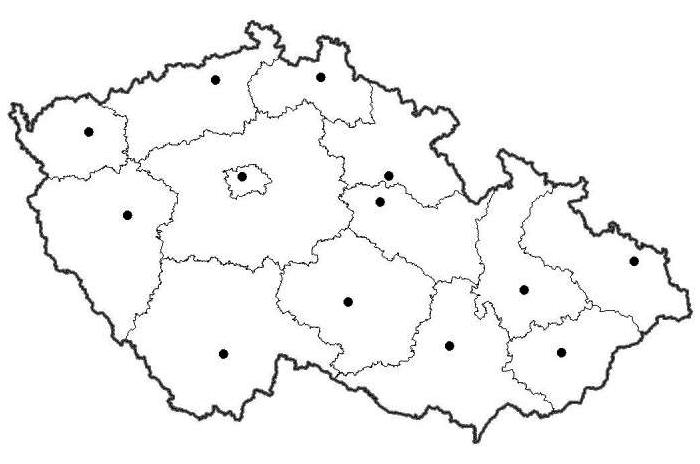 